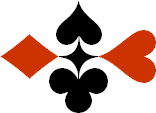 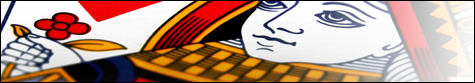 Serie 04 boekje 06 – West opent met 2Bied beide handen © Bridge Office Auteur: Thijs Op het Roodt

U bent altijd West en uw partner is Oost.
Indien niet anders vermeld passen Noord en Zuid.
Is het spelnummer rood dan bent u kwetsbaar.Biedsysteem toegepast bij de antwoorden
5542
Zwakke 2Stayman 4 kaart hoog, Jacoby hoge en lage kleurenPreëmptief  3 en 4 niveauBlackwood (0 of 3  - 1 of 4)
Heren gestroomlijndNa het eerste boekje vonden de cursisten dit zo leuk, dat ik maar de stoute schoenen heb aangetrokken en meerdere van deze boekjes ben gaan schrijven.

Het enthousiasme van de cursisten heeft mij doen besluiten om deze boekjes gratis aan iedereen die ze wil hebben, beschikbaar te stellen.

Ik heb bewust in eerste instantie geen antwoorden bij de boekjes gemaakt. Maar op veler verzoek toch met antwoorden.Ik zou het waarderen, wanneer u mijn copyright zou laten staan.

Mocht u aan of opmerkingen hebben, laat het mij dan weten.Ik wens u veel plezier met deze boekjes.
1♠BNoord

West     OostZuid♠542542♥AHV8Noord

West     OostZuid♥B10763B10763♦HB43Noord

West     OostZuid♦A7A7♣HVB7Noord

West     OostZuid♣105210522020555
Bieding West

Bieding West
Bieding Oost
Bieding Oost
Bieding Oost
11223344556677889910102♠AV1097Noord

West     OostZuid♠B4B4♥AV8Noord

West     OostZuid♥5353♦H8Noord

West     OostZuid♦V972V972♣HV3Noord

West     OostZuid♣AB1064AB10642020888
Bieding West

Bieding West
Bieding Oost
Bieding Oost
Bieding Oost
11223344556677889910103♠H9Noord

West     OostZuid♠A1076A1076♥A743Noord

West     OostZuid♥H105H105♦AH872Noord

West     OostZuid♦6464♣ AVNoord

West     OostZuid♣985298522020777
Bieding West

Bieding West
Bieding Oost
Bieding Oost
Bieding Oost
11223344556677889910104♠HV5Noord

West     OostZuid♠B742B742♥AH1085Noord

West     OostZuid♥V3V3♦AH9Noord

West     OostZuid♦1075310753♣B2Noord

West     OostZuid♣109610962020333
Bieding West

Bieding West
Bieding Oost
Bieding Oost
Bieding Oost
11223344556677889910105♠5Noord

West     OostZuid♠H10743H10743♥AHV85Noord

West     OostZuid♥6262♦AB654Noord

West     OostZuid♦102102♣AHNoord

West     OostZuid♣B1075B10752121444
Bieding West

Bieding West
Bieding Oost
Bieding Oost
Bieding Oost
11223344556677889910106♠AHVB4Noord

West     OostZuid♠75327532♥HVB4Noord

West     OostZuid♥10521052♦B42Noord

West     OostZuid♦10871087♣ANoord

West     OostZuid♣B64B642121111
Bieding West

Bieding West
Bieding Oost
Bieding Oost
Bieding Oost
11223344556677889910107♠AV7Noord

West     OostZuid♠H92H92♥AHVB9Noord

West     OostZuid♥652652♦9Noord

West     OostZuid♦107107♣AB92Noord

West     OostZuid♣HV654HV6542121888
Bieding West

Bieding West
Bieding Oost
Bieding Oost
Bieding Oost
11223344556677889910108♠AHV76Noord

West     OostZuid♠98549854♥B9Noord

West     OostZuid♥10321032♦A94Noord

West     OostZuid♦105105♣AH10Noord

West     OostZuid♣V862V8622121222
Bieding West

Bieding West
Bieding Oost
Bieding Oost
Bieding Oost
11223344556677889910109♠AH974Noord

West     OostZuid♠B853B853♥HV6Noord

West     OostZuid♥109109♦A84Noord

West     OostZuid♦H72H72♣A3Noord

West     OostZuid♣HB102HB1022020888
Bieding West

Bieding West
Bieding Oost
Bieding Oost
Bieding Oost
112233445566778899101010♠VB962Noord

West     OostZuid♠4343♥A9Noord

West     OostZuid♥64326432♦AHV65Noord

West     OostZuid♦8787♣ANoord

West     OostZuid♣1064321064322020000
Bieding West

Bieding West
Bieding Oost
Bieding Oost
Bieding Oost
1122334455667788991010